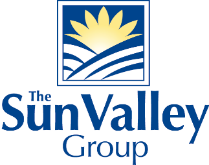 NOTICE OF LAYOFF TO AFFECTED EMPLOYEES PURSUANT TO THE WORKER ADJUSTMENT AND RETRAINING NOTIFICATION (WARN) ACTPlease keep this document, as it serves as official notice.As has been previously announced, The Sun Valley Group, will experience a reduction in its workforce, and all employees of The Sun Valley Group, Arcata Division, located at 3160 Upper Bay Road, Arcata, CA 95521 & the Oxnard Division, located at 3132 E Pleasant Valley Rd, Oxnard, CA 93033, will experience layoffs, as a result of a significant downturn in business. The Notice Period will be 60 Days and the separation date will be July 23, 2024.If you have lost your job or been laid off, you may be eligible for Unemployment Insurance (UI). More information on UI and other resources available at: https://edd.ca.gov/en/unemployment/1. Is my layoff going to be permanent?At this time, you should consider your layoff to be permanent. 2. When will the layoffs begin and when am I likely to be laid off?The Sun Valley Group expects layoffs to begin on July 23, 2024. 3. Do I have any right to bump other employees from their jobs based on my seniority in the company?The Sun Valley Group does not recognize strict seniority rights but may take seniority into consideration as a factor in determining which employees to lay off and the timing of each employee's layoff.4. Will the company be providing any severance benefits to employees who are laid off?No. The company does not have any written policy for a Reduction in Force or Severance Pay Plans for Reductions in Force or natural disasters.5. What happens if I have health or dental insurance through the company?The company insurance plan will stay in effect until July 23, 2024, at which time it will be terminated. After July 23, 2024, employees will no longer be covered by the company’s policy and may purchase a policy on the open marketplace.  The Covered California insurance website is: https://www.coveredca.com/6. Who can I contact for further information?If you have further questions or need additional information, you may contact the Human Resources Department at (707) 825-5707.Phone 707.826.8700, Fax 707.826.8708, 3160 Upper Bay Rd. Arcata, CA 95521 - www.thesunvalleygroup.com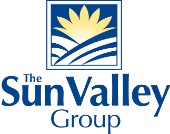 AVISO DE DESPIDO A LOS EMPLEADOS AFECTADOS DE ACUERDO CON LA LEY DE AVISO DE AJUSTE DE TRABAJADOR Y NOTIFICACION DE RESTRICCION (Ley WARN)Conserve este documento, ya que sirve como aviso oficial.Como se anunció anteriormente, The Sun Valley Group experimentará una reducción en su fuerza laboral y todos los empleados de The Sun Valley Group, División Arcata, ubicada en 3160 Upper Bay Road, Arcata, CA 95521 y la División Oxnard, ubicada en 3132. E Pleasant Valley Rd, Oxnard, CA 93033, experimentará despidos como resultado de una importante caída en el negocio. El Plazo de Notificación será de 60 Días y la fecha de separación será el 23 de julio de 2024.Si perdió su trabajo o lo despidieron, puede ser elegible para el Seguro de Desempleo (UI). Más información sobre UI y otros recursos disponibles en: https://edd.ca.gov/en/unemployment/1. ¿Mi despido será permanente?Debe considerar que su despido es permanente.
2. ¿Cuándo comenzarán los despidos y cuándo es probable que me despidan?Sun Valley Group espera que los despidos comiencen el 23 de julio de 2024.3. ¿Tengo algún derecho a expulsar de sus puestos a otros empleados en función de mi antigüedad en la empresa?Sun Valley Group no reconoce derechos estrictos de antigüedad, pero puede tomar en consideración la antigüedad como un factor para determinar qué empleados despedir y el momento del despido de cada empleado.4. ¿La empresa proporcionará alguna indemnización por despido a los empleados despedidos?No. La empresa no tiene ninguna política escrita para una Reducción de Personal o Planes de Indemnización por Reducciones de Personal o desastres naturales.5. ¿Qué pasa si tengo un seguro médico o dental a través de la empresa?El plan de seguro de la empresa permanecerá vigente hasta el 23 de julio de 2024, momento en el que quedará terminado. Después del 23 de julio de 2024, los empleados ya no estarán cubiertos por la póliza de la empresa y podrán comprar una póliza en el mercado abierto. El sitio web de seguros de Covered California es: https://www.coveredca.com/6. ¿A quién puedo contactar para obtener más información?Si tiene más preguntas o necesita información adicional, puede comunicarse con el Departamento de Recursos Humanos al (707) 825-5707.Phone 707.826.8700, Fax 707.826.8708, 3160 Upper Bay Rd. Arcata, CA 95521 - www.thesunvalleygroup.com